BREAKFAST CLUBThank you to the generosity of Donna and Michael Tucker, Breakfast Club will recommence tomorrow, Wednesday, 3rd June.Breakfast Club will be held on Mondays, Wednesdays and Fridays for those students who have not had breakfast at home.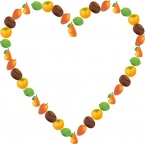 